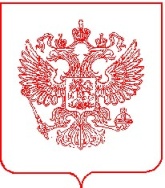 ФЕДЕРАЛЬНАЯ СЛУЖБА ПО НАДЗОРУ В СФЕРЕ ПРИРОДОПОЛЬЗОВАНИЯСЕВЕРНОЕ МЕЖРЕГИОНАЛЬНОЕ УПРАВЛЕНИЕФЕДЕРАЛЬНОЙ СЛУЖБЫ ПО НАДЗОРУ В СФЕРЕ ПРИРОДОПОЛЬЗОВАНИЯ П Р И К А Зот 01 июня 2020 г. № 117г. АрхангельскО награждении сотрудников Управленияв связи с празднованием Дня экологаЗа добросовестное исполнение служебных обязанностей, личный вклад в деятельность Управления и в связи с празднованием Дня эколога,    п р и к а з ы в а ю:        1.Наградить Почетной грамотой Северного межрегионального управления  Федеральной службы по надзору в сфере природопользования: 2.Объявить благодарность Северного межрегионального управления  Федеральной службы по надзору в сфере природопользования:Руководитель                                                                                     А.Ф. Горних                                                         Мальцеву Светлану                     -Валентиновнуначальника межрегионального отдела финансового, бухгалтерского и административно-хозяйственного обеспечения, главного бухгалтера, Быкову Ирину Евгеньевну           -главного специалиста-эксперта межрегионального отдела финансового, бухгалтерского и административно-хозяйственного обеспечения,Зметную Анну Андреевну           -старшего специалиста 1 разряда межрегионального отдела правового, кадрового, информационно-технического обеспечения, аналитического сопровождения и делопроизводства,Осипову Елену Юрьевну             -ведущего специалиста-эксперта Череповецкого отдела государственного экологического надзораТретьяковой                                 -Александре Александровне           и.о. начальника межрегионального отдела правового, кадрового, информационно-технического обеспечения, аналитического сопровождения и делопроизводства,Юшманову Родиону                     -Алексеевичуведущему специалисту-эксперту межрегионального отдела правового, кадрового, информационно-технического обеспечения, аналитического сопровождения и делопроизводства 